PERNYATAAN KEASLIAN TULISANSaya yang bertanda tangan di bawah ini :Nama			: Fanda Eka DesyatiNIM			: 1601460032Program Studi		: Sarjana Terapan Keperawatan MalangJudul Skripsi	: Hubungan Riwayat Merokok Dengan Nilai Ankle Brachial Index Di Wilayah Kerja Puskesmas Gribig Kota MalangJurusan Keperawatan Politeknik Kesehatan Kemenkes Malang	Menyatakan bahwa skripsi yang telah saya tulis ini adalah benar-benar karya saya sendiri dan bukan karya orang lain dan bukan merupakan pengalihan tulisan atau pikiran orang lain yang saya akui sebagai hasil tulisan atau pikiran saya sendiri, kecuali dalam bentuk kutipan yang telah disebutkan sumbernya.	Demikian surat pernyataan ini saya buat dengan sebenarnya dan apabila dikemudian hari terbukti atau dapat dibuktikan skripsi ini hasil jiplakan, maka saya bersedia menerima sanksi akademis atau perbuatan tersebut. Malang,  Juni 2020Yang Membuat Pernyataan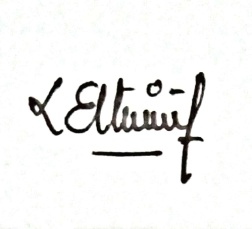 Fanda Eka Desyati           	                 NIM. 1601460032Mengetahui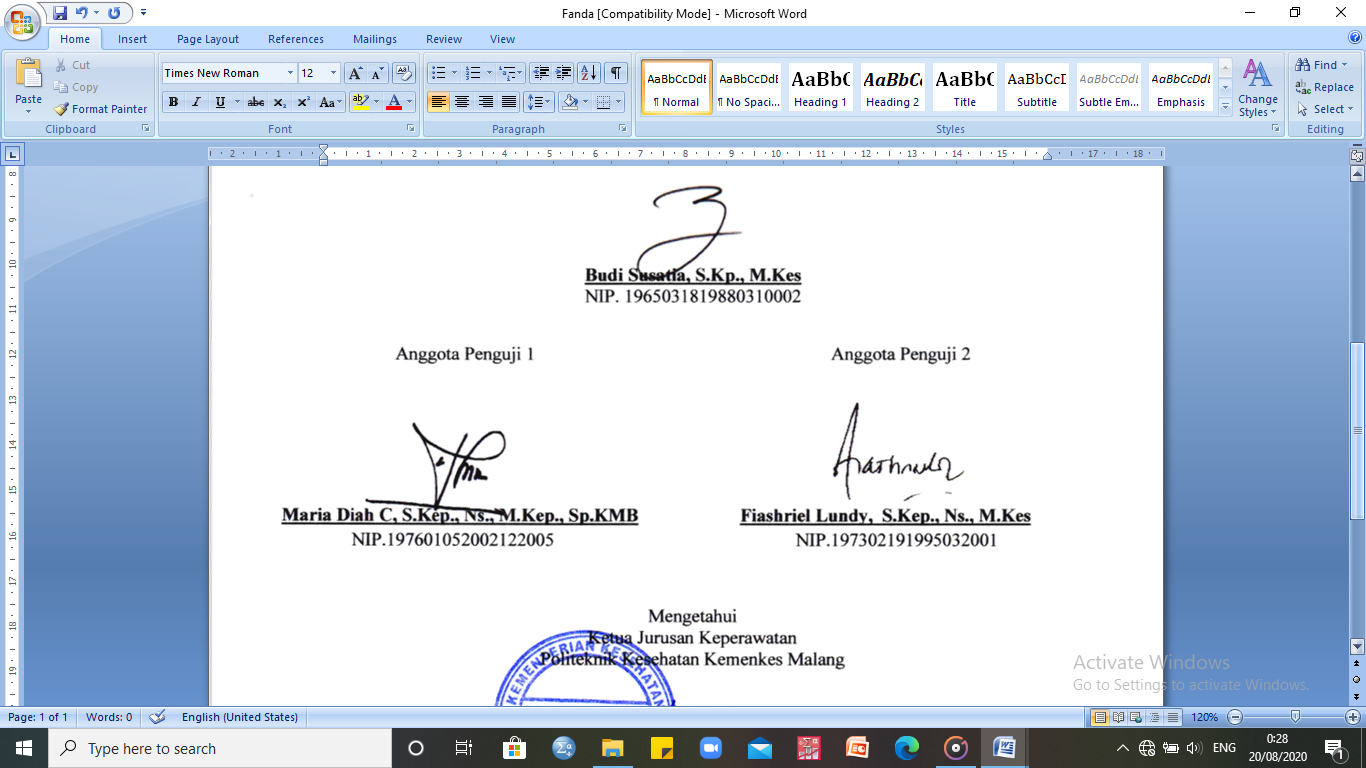 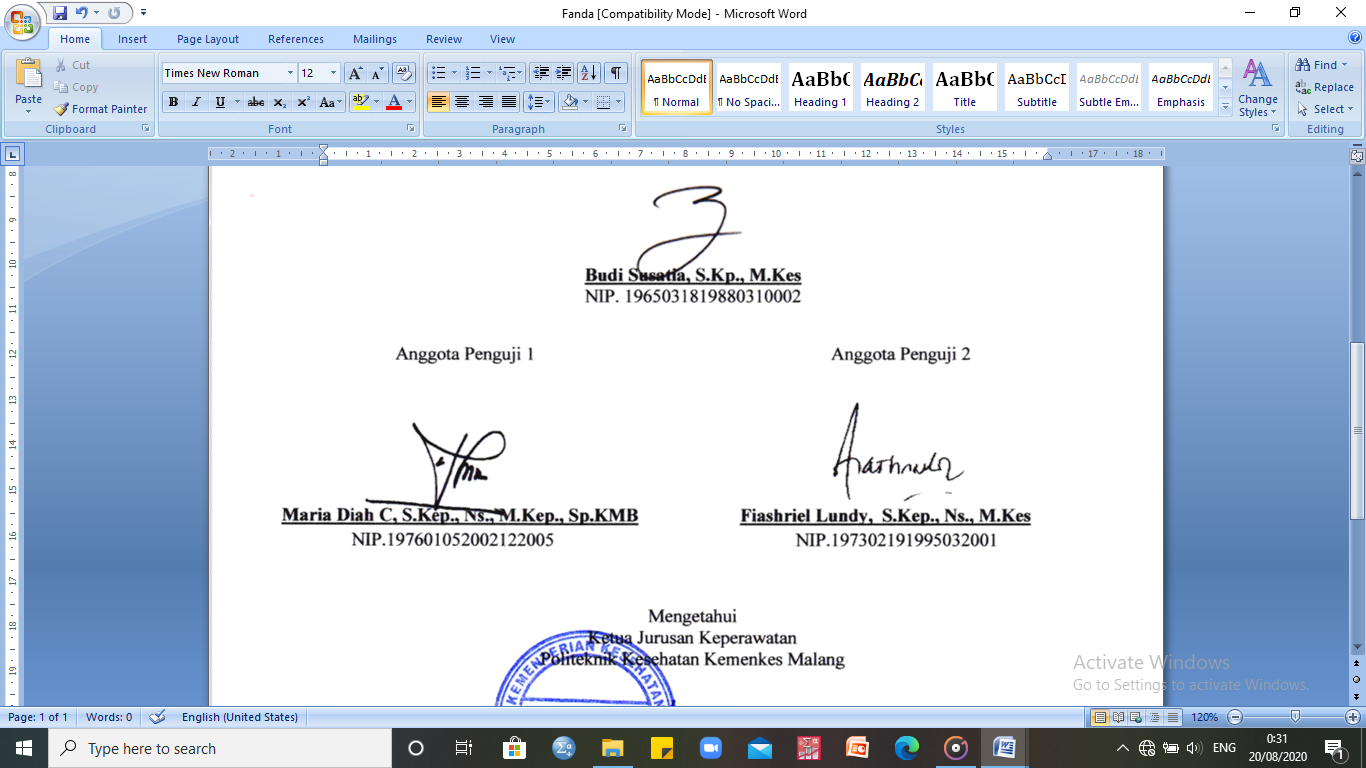 